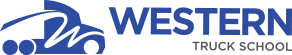 PERFORMANCE FACT SHEET
CALENDAR YEARS 2012 & 2013
330 Hour- Advanced Tractor trailer Operator Program CAMPUSComplete Rates (includes data for the two calendar years prior to reporting): The completion rates for the Program, as calculated pursuant to California Education Code Section 94919(a), are as follows:Students Completing After Published Program Length - 150% Completion RateInitials: ________ Date: _____________ I have read and understand the above completion rates.Placement Rates (includes data for the two calendar years prior to reporting):  The job placement rates for the Program, calculated pursuant to California Education Code Section 94929.5, are as follows:
Initials: ________ Date: ____________ I have read and understand the above Placement Information.Licensure RatesLicense Examination Passage Rates (continually administered tests).
Based on students completing the Program within 150% of the published Program length in the report year.Initials: ________ Date: _____________ I have read and understand the above licensure rates.Salary and Wage Information:  Pursuant to California Education Code Section 94910, the salary information reported to the School by the Graduates employed in the Field and/or their employers is as follows: Salary and Wage Information - Not Applicable
Neither the institution, nor representatives of the institution, make any expressed or implied claim about the salary that may be earned after completing the education Program.  (Reference: 94910 (d) (1) Salary or wage information, as calculated pursuant to Article 16 (Commencing with section 949928), if the institution or a representative of the institution makes any express or implied claim about the salary that may be earned after completing the education Program.) ________________________________________                                        ___________________________
Student's Signature                                                                                             DateThe School DOES NOT make any promise or representation whatsoever to any student or graduate: (1) that the student or graduate will obtain any employment, whether part-time, graduate, education-related, in a field involving the student's Program of study or otherwise, or (2) regarding any career opportunity, position, salary level and/or job title in any employment the student or graduate may obtain whether during school, upon graduation or in future years.If you have any questions about how the data reflected on the above charts was gathered or if you want a list of employment positions determined to be within the field for any specific program for which statistics are reported above, please speak with an Admissions Representative.This Fact Sheet is filled with the Bureau for Private Postsecondary Education.  Regardless of any information you may have relating to completion rates, placement rates, starting salaries, or license exam pass rates, this Fact Sheet contains the information as calculated pursuant to State law.Any questions a student may have regarding this Fact Sheet that have not been satisfactorily answered by the Institution may be directed to the Bureau for Private Postsecondary Education at P.O. Box 980818 West Sacramento, CA 95798-0818, www.bppe.ca.gov, P: 888.370.7589 or 916.431.6959, F: 916.263.1897.I have read and understand this School Performance Fact Sheet.  The School Performance Fact Sheet was reviewed and discussed with a School Official prior to signing any enrollment agreement.________________________________________
Student Name - Print________________________________________	_______________________________________
Student Signature					Date________________________________________	_______________________________________
School Official						DateCalendar YearNumber of Students Who Began ProgramStudents Available 
for GraduationGraduatesCompletion Rate2012000              N/A2013000              N/ACalendar YearNumber of Students Who Began ProgramStudents Available 
for Graduation150%
Graduates150% Completion Rate2012000020130000Calendar YearNumber of Students Who Began ProgramNumber of GraduatesGraduates Available for EmploymentGraduates Employed in the FieldPlacement Rate Employed in the FieldGraduates Employed in the Field an average of less than 32 hours per weekGraduates Employed in the Field at least 32 hours per week20120000N/AN/AN/A20130000N/AN/AN/ACalendar YearNumber of Students taking the ExamNumber of Students who Passed ExamNumber of Students who  Failed ExamPass Rate2012                 000N/A 2013000N/ACalendar YearGraduates Available for EmploymentGraduates Employed in FieldAnnual Salary and Wages Reported by Graduates Employed in FieldAnnual Salary and Wages Reported by Graduates Employed in FieldAnnual Salary and Wages Reported by Graduates Employed in FieldAnnual Salary and Wages Reported by Graduates Employed in FieldStudents Not Reporting SalaryCalendar YearGraduates Available for EmploymentGraduates Employed in Field$20,000 to $25,000$25,001 to $30,000$30,001 to $35,000$35,001 to $40,00Students Not Reporting Salary2012000000020130000000